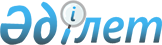 Об определении мест для осуществления выездной торговли в Мартукском районе
					
			Утративший силу
			
			
		
					Постановление акимата Мартукского района Актюбинской области от 28 января 2014 года № 42. Зарегистрировано Департаментом юстиции Актюбинской области 28 февраля 2014 года № 3783. Утратило силу постановлением акимата Мартукского района Актюбинской области от 26 января 2016 года № 26      Сноска. Утратило силу постановлением акимата Мартукского района Актюбинской области от 26.01.2016 № 26 (вводится в действие со дня подписания).

      В соответствии со статьей 31 Закона Республики Казахстан от 23 января 2001 года "О местном государственном управлении и самоуправлении в Республике Казахстан", статьями 8 и 27 Закона Республики Казахстан от 12 апреля 2004 года "О регулировании торговой деятельности", постановлением Правительства Республики Казахстан от 21 апреля 2005 года № 371 "Об утверждении Правил внутренней торговли" акимат Мартукского района ПОСТАНОВЛЯЕТ:

      1. Определить места для осуществления выездной торговли в Мартукском районе согласно приложения.

      2. Контроль за исполнением настоящего постановления возложить на заместителя акима района Кенжегулова Б.К.

      3. Настоящее постановление вводится в действие по истечении десяти календарных дней после дня его первого официального опубликования.

 Места для осуществления выездной торговли в Мартукском районе
					© 2012. РГП на ПХВ «Институт законодательства и правовой информации Республики Казахстан» Министерства юстиции Республики Казахстан
				
      Аким района 

М. Елеусизов
Приложение к постановлению акимата Мартукского района от 28 января 2014 года № 42№

Наименование села

Места торговли

Количество мест

Аккудукский сельский округ

Аккудукский сельский округ

Аккудукский сельский округ

Аккудукский сельский округ

1

Вознесеновка

улица Есет Батыра (возле врачебной амбулатории)

2

2

Веренка

улица Б.Момышулы (возле сельской библиотеки)

2

3

Первомайка

улица Тайманова № 45

2

4

Жанажол

улица Алтынсарина № 69

2

5

Карабулак

улица Желтоксан № 5

2

Байнассайский сельский округ

Байнассайский сельский округ

Байнассайский сельский округ

Байнассайский сельский округ

6

Акмоласай

улица А.Молдагуловой № 24 (во дворе сельского клуба)

2

7

Байнассай

улица Центрального поворота № 1 (район парка)

2

8

13 лет Казахстана

улица Достык № 6/2 (возле фельдшерско-акушерского пункта)

2

Байторысайский сельский округ

Байторысайский сельский округ

Байторысайский сельский округ

Байторысайский сельский округ

9

Байторысай

улица М.Оспанова № 7 (возле здания товарищества с ограниченной ответственностью "Мартук агросервис")

2

10

Полтавка

улица Жастар № 27 (напротив сельского клуба)

2

11

Покровка

улица Женис № 8 (возле сельского клуба)

2

12

Дмитриевка

улица Достык № 24 (возле бывшего магазина)

2

Жайсанский сельский округ

Жайсанский сельский округ

Жайсанский сельский округ

Жайсанский сельский округ

13

Жайсан

улица Болашак (возле сельской почты)

2

14

Жанатан

возле сельского медпункта

2

15

Кокпекты

возле школы

2

Каратогайский сельский округ

Каратогайский сельский округ

Каратогайский сельский округ

Каратогайский сельский округ

16

Каратогай

улица А.Байтурсынова № 30 

2

Карачаевский сельский округ

Карачаевский сельский округ

Карачаевский сельский округ

Карачаевский сельский округ

17

Каратаусай

улица Квиндт № 18

2

18

Аккайын

улица Балгазина № 21

2

Курмансайский сельский округ

Курмансайский сельский округ

Курмансайский сельский округ

Курмансайский сельский округ

19

Курмансай

улица Алтынсарина (перед сельским клубом)

2

20

Егизата

улица А.Молдагуловой (перед бывшим сельским клубом)

2

21

Чайда

улица Жангельдина (напротив школы)

2

22

Торайгыр

улица Рыскулова (напротив детского интерната)

2

Кызылжарский сельский округ 

Кызылжарский сельский округ 

Кызылжарский сельский округ 

Кызылжарский сельский округ 

23

Кызылжар

рядом с магазином "Айсулу"

2

24

Борте

рядом с магазином "Престиж"

2

25

Шевченко

рядом с сельским клубом

2

Мартукский сельский округ

Мартукский сельский округ

Мартукский сельский округ

Мартукский сельский округ

26

Казанка

улица Центральная № 51 "а"

2

27

Кумсай

улица Медетова (напротив школы)

2

28

Мартук

улица Байганина (напротив районного дома культуры)

10

29

Мартук

улица Байганина (рядом с торговым домом "Гала")

20

30

Мартук

улица Озмителя (рядом с кафе "Охота")

10

Родниковский сельский округ

Родниковский сельский округ

Родниковский сельский округ

Родниковский сельский округ

31

Родниковка

улица Гагарина (50 метров от магазина "Асемжанна")

2

32

Родниковка

улица Гагарина (50 метров от магазина "Роза")

2

Танирбергенский сельский округ

Танирбергенский сельский округ

Танирбергенский сельский округ

Танирбергенский сельский округ

33

Саржансай

улица Достык № 33 (на площади сельского акимата)

2

34

Кенсахара

улица Аддагерлер № 20 (на площади)

2

Хазретовский сельский округ

Хазретовский сельский округ

Хазретовский сельский округ

Хазретовский сельский округ

35

Хазрет

возле здания товарищества с ограниченной ответственностью "Хазрет"

2

36

Жездибай

улица Жангельдина № 14 (возле бывшего магазина)

2

Хлебодаровский сельский округ

Хлебодаровский сельский округ

Хлебодаровский сельский округ

Хлебодаровский сельский округ

37

Хлебодар

улица Айтеке би № 30 (между зданием "Тойхана" и обелиском)

4

Всего:

Всего:

Всего:

110

